INTRODUCTIONThe following document explains how to integrate MEET Door Entry System and KNX system, using a Jigsaw KNX gateway. Once the integration is done, control of KNX system via MEET monitor will be possible using an APP installed in the monitor.  Described steps apply to Building projects. Its main objective is to ensure the initial operation of different devices and systems, without requiring an already existing internet connection -and an installed router-, as well as avoiding additional visits from our side to finish the commissioning. REQUIRED DEVICESPer apartment:Ref. 14811 / WIT 10’’ MonitorRef. 9541 / MIO/WIT connector monitorRef. 7668 / MEET-HA integration routerComfortClick Jigsaw KNX gatewayBASIC SCHEMEApartment 1 without an internet connectionApartment 2 with an internet connection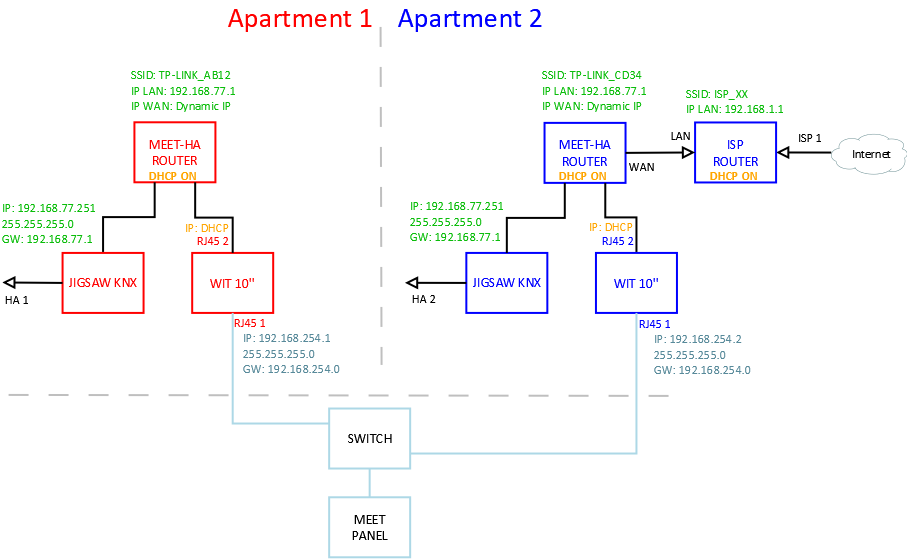 INSTALLATONINTEGRA APP for MEET monitors: LinkCOMISSIONINGResumeOffice tasks are described below. NOTE: Described IP address changes (Jigsaw KNX & MEET-HA integration router) serves the only purpose of creating a network (192.168.77.x) which doesn’t match the default IP address of the router installed by the ISP (generally 192.168.0.x or 1.x).Jigsaw KNX gateway configurationConnect Jigsaw KNX to MEET-HA router.Please see bOS Configurator manual: LinkSave changes. The device will reboot with the new settings. MEET-HA Integration router configurationConnect your laptop to MEET-HA routerOpen the following link using any web browser http://192.168.1.1User: admin; Password: adminNetwork > WAN > Confirm WAN connection type is set to “Dynamic IP”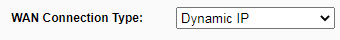 Network > LAN > Change router IP address to 192.168.77.1 and save changes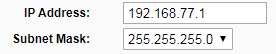 HA-MEET router will reboot. WIT 10’’ monitor configurationPrerequisites: RJ45 1 (left) connected to MEET network (or temporarily to MEET-HA router)RJ45 2 (right) connected to any LAN port of MEET-HA routerDownload MEET System Upgrade Tool: LinkOpen MEET System Upgrade Tool, select INTEGRA APP (1) and adjust MEET monitor IP address range (2) to search for any MEET monitor with an IP address asigned automatically via DHCP: 192.168.77.100-105. 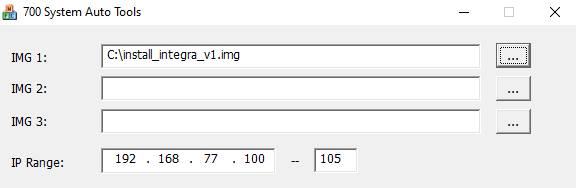 Press “Start” to begin APP installation.Once the monitor is detected, the APP will be installed and the monitor will reboot. Monitor > Go to “Installer” menu and press “APPLICATIONS” button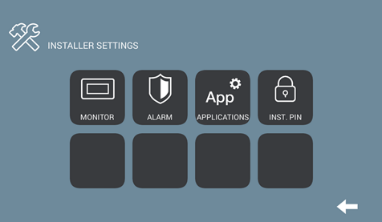 Choose “INTEGRA” app, assign it an icon and saves changes. INTEGRA APP will show in Main menu. 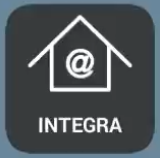 APP USAGEOpen the APP and write the URL of the HA device: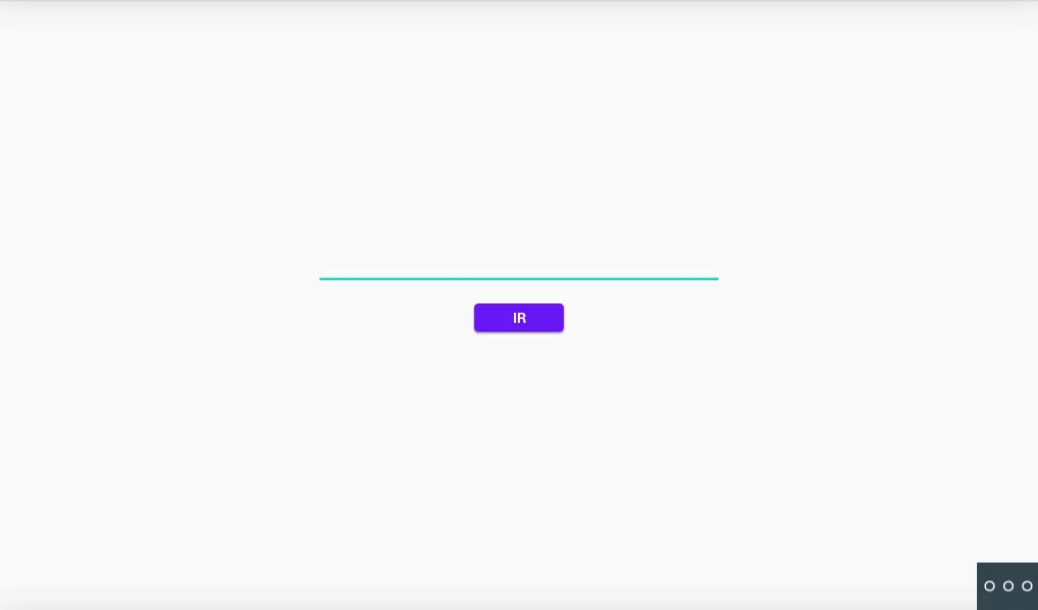 Press “GO”. The visualization will be shown.In case of needing to modify the URL, please press  and then 	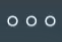 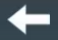 OTHER CONSIDERATIONSFW monitor WIT: V03.00TAPP Integra v1.0FW ComfortClick bOS: 4.8.20OfficeJigsaw KNX configurationChange default IP address to 192.168.77.251OfficeRouter configurationConnect your laptop and Jigsaw KNX to MEET-HA integration router Configure MEET-HA integration router IP address: 192.168.77.1OfficeWIT 10’’configurationConect RJ45 1 & 2 to MEET-HA integration routerInstall the APP INTEGRAOpen APP -> Settings: Connection to IP address 192.168.77.251InstallationVerificationsPower on MEET-HA integration router and Jigsaw KNX gatewayConnect:WIT 10'' RJ45 1 (left) to MEET networkWIT 10'' RJ45 2 (right) to any LAN port of MEET-HA integration routerJigsaw KNX gateway to any LAN port of MEET-HA integration routerVerifications:Visualization of Jigsaw KNX via WIT 10'' monitorApartmentRemote control(end user)ISP router installationConnect MEET-HA integration router WAN por to any LAN port of ISP routerRequiredIP address: 192.168.77.251
Gateway: 192.168.77.1DeviceURLJigsaw KNXhttp://192.168.77.251